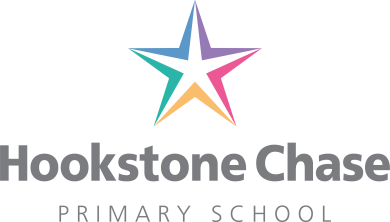 8th January 2020Dear ParentsThursday 8th January 2020: ‘Young Voices’ Just a couple of reminders about tomorrow:Please ensure your child brings a packed lunch which will be eaten in school at 11.30am.                       The coach will leave school at 12:00noon to arrive in time for registration from 1.30pm.The children will also require a packed tea to eat at the tea break between 5.00 - 6.00pm.                         Please do not send nut products due to some children having severe nut allergies. When the concert finishes, all children must remain in their seats until the audience has dispersed and it will not be possible for parents to collect/liaise with their children until their return to school.  The coach will depart  Sheffield between 9:15/9:30pm - depending on how long it takes to exit the coach park.We will text using ParentMail to keep you up to date with return travel arrangements. The coach company have told us to allow 1hr 15mins travelling time and, therefore, we anticipate it will be approximately 10.30pm when we arrive back at school. If you have a new phone number, please let the school office know. If you are not registered with ParentMail, please ask a friend to keep you updated.On arrival back at school the coach will pull into the School Car Park. Parents are welcome to park in the car park but please leave the bottom end near school free to enable the coach sufficient space to manoeuvre. The pedestrian gates on both Hookstone Chase and Forest Lane will be open, but we would recommend that you use the Hookstone Chase Gate as the pathway is lit, whereas access across the playground from Forest Lane gate is very dark.As this is going to be a very exciting and late night for the children they can, if you wish, come to school on Friday at 10.30am. Please use the pedestrian gate on Hookstone Chase as the gate on Forest Lane will be locked.We are all looking forward to a very enjoyable occasion.Yours sincerelyVivien WatsonHeadteacher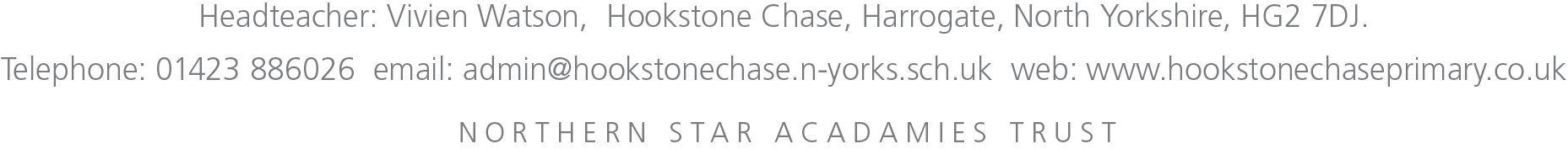 